17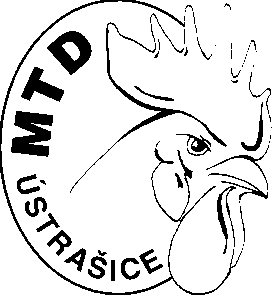 Mezinárodní testování drůbeže, státní podnikVedený Krajským soudem v Českých Budějovicích oddíl A, vložka 1934IČ 43833560 DIČ CZ 43833560Ústrašice 63	                 Telefon:xxxxxxxxxxxxx39002 Tábor 	                         E-mail: xxxxxxxxxČeská republika 	          Vyřizuje: xxxxxxxxDodavatel:  	Čepro a.s.                        Dělnická 12                        170 04 Praha 7                        IČ: 60193531V Ústrašicích dne 09.02.2024OBJEDNÁVKA č.        17   /2024Objednáváme u vás 1 500 litrů motorové nafty OPTIMAL za cenu 29,93,- Kč bez DPH.Objednáváme u vás 17 600 litrů extralehkého topného oleje ETO za cenu 29,14,- Kč bez DPH.Adresa dodání:MTD ÚstrašiceÚstrašice 6339002 |Tábor                                                                                                      Ing. Jan Tyl                                                                                                    ředitel podniku